Timberlin Creek Elementary School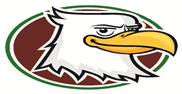 2020-2021Kindergarten Supply ListMARKERS – Crayola, Washable, Thick, Classic Colors (8 ct)		1 packGLUE STICK – Elmer’s, .77 oz						10 sticksGLUE – Elmer’s, 4 oz. Multipurpose Liquid Glue			1 bottleSCISSORS – Fiskars, 5” blunt tip					1 pairPENCILS – No. 2 (sharpened)						12 pencilsCRAYONS – Crayola, 8 ct., Primary – traditional colors, not fat	4 packsCRAYONS – Crayola, 24 ct. 						2 packsCOMPOSITION BOOK							1 notebookSPIRAL NOTEBOOKS – wide rule					1 notebookBABY WIPES								1 containerANTISEPTIC WIPES – Clorox						1 containerPAPER TOWELS							1 rollTISSUES								2 boxesGirls – ZIPLOC BAGS – Gallon Size					1 boxBoys – ZIPLOC BAGS – Sandwich Size					1 boxNote:  If you purchased the pre-paid supply pack, the above items ARE included in the pack.** Additonal supplies will be requested by your child’s teacher.The following requested item is NOT included in the pre-paid supply pack:Old large t-shirt (for art)